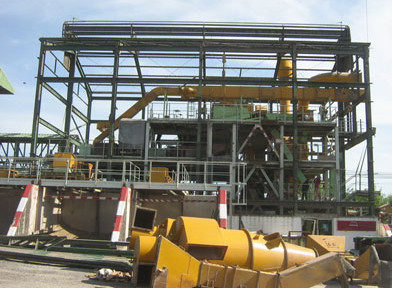 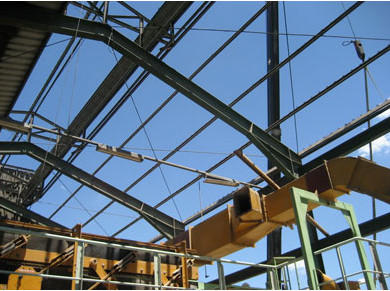 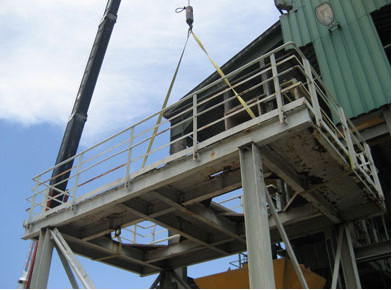 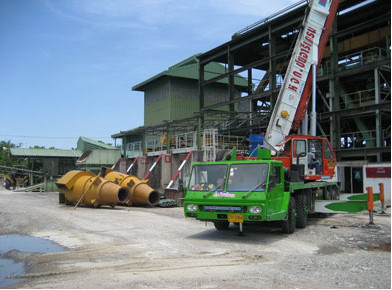 Etc.นอกจากนั้นเรารับออกแบบ ซ่อมแซม ระบบลำเลียงที่ท่านต้องการปรับปรุงให้ใช้งานได้อย่างมีประสิทธิภาพ และยังรับรื้อย้ายเครื่องจักรพร้อมทำการติดตั้งอีกด้วย